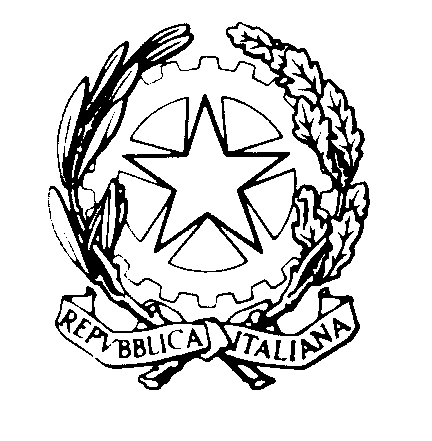 TRIBUNALE DI REGGIO CALABRIASEZIONE DEL DIBATTIMENTO                                                                             Al Segretario del Consiglio dell’Ordine degli Avvocati di Reggio CalabriaOggetto: UDIENZA MONOCRATICA DEL 27.1.2021 – GIUDICE FLAVIO TOVANI – AULA 6Si comunicano le fasce orarie di trattazione dei processi dell’udienza indicata in oggetto per la cortese pubblicazione sul sito istituzionale del C.O.A. (con riserva di comunicare eventuali aggiornamenti e modifiche).Si ringrazia. Reggio Calabria, 19 gennaio 2020										Il GiudiceFlavio Tovani n.  ordineoreR.G. Dib.19,003818/19 (aula 12)29,30518/15310,00726/17410,20553/20511,20639/18611,501966/17712,20905/16812,401537/20913,001961/201013,20132/20 SIGE1113,301116/171213,501866/1914,00PAUSA PRANZO1314,301726/20